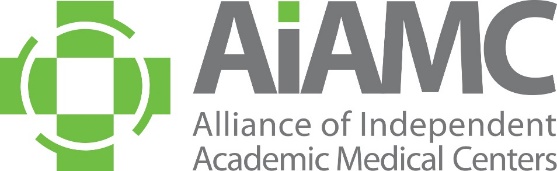 Group Discount Rates for Live WebinarsContact Person:		Title:		Organization:	E-Mail:		Registration Fees:5-9 registrants from the same institution (25% discount)		10 or more registrants from the same institution (50% discount)	Please check the webinar(s) for which you are registering.  Note a separate form is needed for each webinar unless the attendees are the same for each one.Registrant InformationPlease add additional lines if needed.Payment:□ American Express		□ Visa		     □ MasterCard	     Account #:											Amount:			     Exp. Date:			     CCID Code:  			Cardholder’s Name:										Return to Laura Kasner via email - laura@aiamc.org You may also call Laura at (cell 330-256-7943) with credit card informationFebruary 32021 in Review: Lessons Learned from the Disruptions of COVID-19, Hurricane Ida, and MoreMarch 3JEDI Series: CLER Site Visits and DEI: Good Examples to ShareApril 7Leadership Series: How to Run Successful MeetingsJune 2Education Post-Covid: Virtual Learning, Workforce Needs, and Integration of Healthcare EthicsJuly 7JEDI Series: AAMC Center for Health JusticeAugust 4Leadership Series: Recognize and Respond to Warning Signs in Students/Residents/FacultyOctober 6Teaming Post-COVID: Building Resilient Healthcare TeamsNovember 3JEDI Series: Overcoming Racism and Injustice in Healthcare Education (AACOM)December 1Leadership Series: The Games We Play – The Importance of Having a Challenge Mindset Versus a Threat MindsetNAMEEMAIL ADDRESS1.2.3.4.5.6.7.8.9.10.11.12.13.14.15.